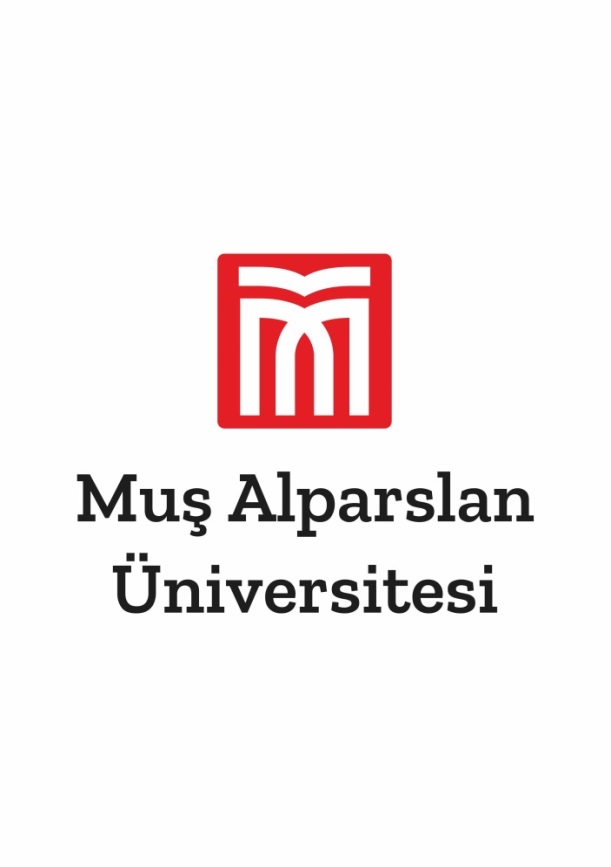                                  TUTANAK…………………………… günü saat ……….’de/da Teknik Bilimler Meslek Yüksekokulu ………. nolu salonda yapılan …………………………………………    Bölümü ……………………… Programı ………………………………. dersi ………………… sınavında ……………………..numaralı ………………………………… adlı öğrenci; ……………………………………………………… fiilini işlemiştir.Gereğini bilgilerinize arz ederim.EKLER:1-……………….(………. Sayfa)2-……………….(………. Sayfa)3-……………….(………. Sayfa)4-……………….(………. Sayfa)       Gözetmen	Gözetmen